Волк Юлия Юрьевнаучитель математики (учитель-практикант)МОУ СОШ № 70  г. Саратова,Саратов, 2015 годПлан-конспект урока математики В 5 классе по теме СРАВНЕНИЕ ДЕСЯТИЧНЫХ ДРОБЕЙУчитель  			Волк Юлия ЮрьевнаПредмет 			математика 	5  классАвторы учебника 	И.И.Зубарева. (математика 5 класс. Учеб. для уч-ся общеобразоват. учреждений / И.И.Зубарева, А.Г. Мордковича. – 9-е изд., стер. – М. : Мнемозина,2009)Тема урока	Сравнение десятичных дробейТип урока 			урок комплексного применения знанийЦель урока  	развивать умение раскладывать десятичные дроби на разрядные единицы, сравнивать и округлять до нужного разрядаЗадачи:  образовательные: 	закрепить и углубить имеющиеся знания по теме «Десятичные дроби»;сформировать навыки применения действий с десятичными дробями при решении уравнений, задач, примеров , уравненийразвивающие: 	развивать познавательный интерес учащихся, умение анализировать.Ход урокаОрганизационный момент-2минутыЗдравствуйте, ребята! Садитесь. Сегодня мы закрепим тему  «Сравнение десятичных дробей», будем продолжать сравнивать дроби, расставлять их в порядке возрастания и убывания, а так же округлять. И так записываем число, классная работа. Для начала, мы проверим домашнее задание.Базовый повтор – 13 минут- проверка домашнего заданияВставить пропущенные числа. 800 : * = 200 540 : * = 60 200 . * = 400 * . 3 = 900 420 : * = 60 300 . * = 600 * : 3 = 80 120 : * = 40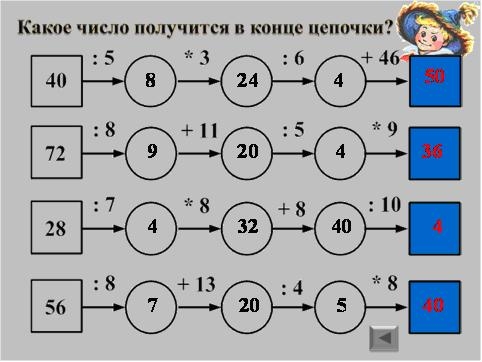 ? //50? //36?// 4?//40- Фронтальный опросЧто значит округлить число?// Значит заменить его близким по значению числом с нулями на концеОпишите правило округления десятичной дроби. // учащийся описывает правило, приведенное в учебнике на стр. 194.
Математический диктант - 5 минут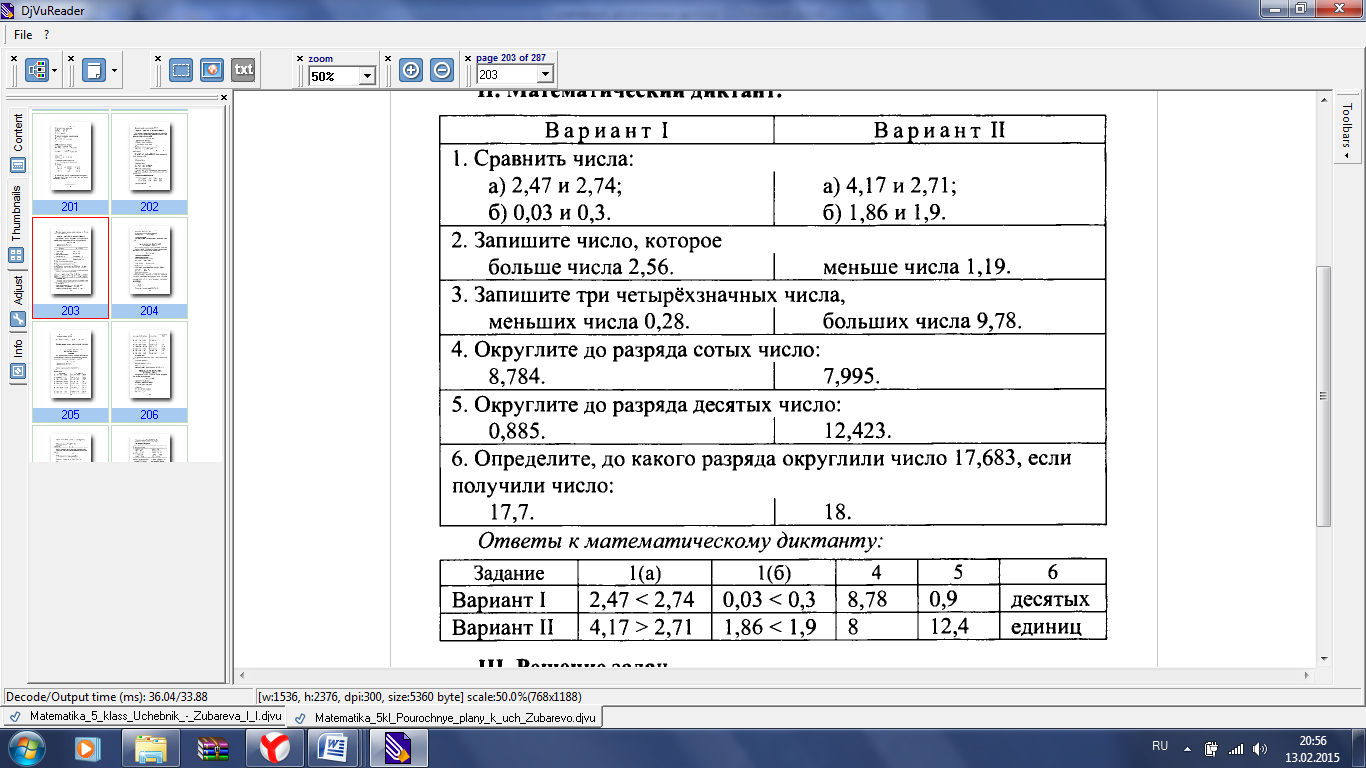 Решение задач – 20 минут№693,695,702, 697При наличии времени  решить уравнения 100x-342= 459                (x+135): 10=45,7Итого урока – 3 минуты.– Результативный урок: оценить работу учеников, работавших у доски и самостоятельную работу учащихся.– Домашнее задание: № 694 и контрольные задания на странице 194.